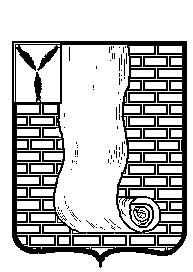 СОВЕТМУНИЦИПАЛЬНОГО ОБРАЗОВАНИЯ ГОРОД КРАСНОАРМЕЙСК КРАСНОАРМЕЙСКОГО МУНИЦИПАЛЬНОГО РАЙОНАСАРАТОВСКОЙ ОБЛАСТИР Е Ш Е Н И Е Об утверждении внесенных изменений в Правила землепользования и застройки муниципального образования город Красноармейск Красноармейского муниципального района Саратовской областиВ соответствии со статьёй 32, 33 Градостроительного кодекса Российской Федерации, Федеральным законом от 06.10.2003 года № 131-ФЗ «Об общих принципах организации местного самоуправления в Российской Федерации», Уставом муниципального образования г. Красноармейск, заключением о результатах публичных слушаний от 28.02.2022г., пункта 2 статьи 5 Федерального закона от 30.12.2021г. №476-ФЗ «О внесении изменений в отдельные законодательные акты Российской Федерации,  Совет муниципального образования г. Красноармейск Красноармейского муниципального района Саратовской области РЕШИЛ:1. Внести в Правила землепользования и застройки муниципального образования город Красноармейск, утвержденные Решением Совета муниципального образования город Красноармейск Красноармейского муниципального района Саратовской области от 23.12.2011 № 14/98 «Об утверждении Правила землепользования и застройки муниципального образования город Красноармейск Красноармейского муниципального района Саратовской области» (с изменениями от 28.05.2014г. № 9/35; 09.01.2016 г. № 09; 20.06.2016 №07/33; 30.11.2016 № 12/64; 21.12.2016 № 13/73; 20.12.2018г. № 85; 20.12.2018г. № 86; 17.04.2019г. № 19/29; 17.06.2020г. №32;  25.11.2020г. № 85;  27.01.2021г. № 02; 20.10.2021 №66; 30.03.2022г. № 16) следующие изменения:- в раздел 2 в зону - размещения объектов социального и коммунально-бытового назначения О2, статьи 28 градостроительных регламентов Правил землепользования и застройки муниципального образования  город Красноармейск в основные виды разрешенного использования земельных участков и объектов капитального строительства дополнить вид использования «Объекты культурно-досуговой деятельности (3.6.1)».2. Опубликовать настоящее решение путем размещения на официальном сайте администрации Красноармейского муниципального района Саратовской области в информационно телекоммуникационной сети «Интернет».3. Настоящее решение вступает в силу с момента его официального опубликования (обнародования). Глава муниципального образованиягород Красноармейск                                                                     А.В. КузьменкоСекретарь Совета                                                                                  А.В. Куклевот25.01.2023№10от25.01.2023№10